Об организации «Ёлочных базаров» на территории городского поселения БезенчукС целью обеспечения населения городского поселения Безенчук товарами новогоднего ассортимента, натуральными ёлками и соснами, руководствуясь Федеральным   законом от 28.12.2009 № 381-ФЗ «Об основах государственного регулирования торговой деятельности в Российской Федерации»,  Федеральным законом от 06.10.2003 № 131-ФЗ «Об общих принципах организации местного самоуправления в Российской Федерации», Уставом городского поселения Безенчук Самарской областиПОСТАНОВЛЯЮ:1.Утвердить схему дислокации  «Ёлочных базаров» на территории городского поселения Безенчуксогласно приложению №1.2. Установить срок действия «Ёлочных базаров» с 10 декабря по 31 декабря 2020 года.3. Утвердить  перечень требований к торговым организациям, индивидуальным предпринимателям, обеспечивающим организацию «Ёлочных базаров», согласно приложению №2.4. Опубликовать настоящее постановление в газете «Вестник городского поселения Безенчук» и разместить на официальном сайте Администрации городского поселения Безенчук.5. Контроль за исполнением данного постановления оставляю за собой.И.о. Главы городского поселения Безенчук                                         А.В. ПичужкинИ.Н. Левин(84676)21534Приложение №2                                                                                                        к постановлениюАдминистрациигородского поселения Безенчукот  07.12.2020г. №506 Переченьтребований к торговым организациям, индивидуальным предпринимателям, обеспечивающим организацию «Ёлочного базара»1. Торговая организация, индивидуальный предприниматель, определенные для организации «Ёлочного базара», обеспечивают:1.1. размещение «Ёлочного базара» в соответствии с утвержденной схемой дислокации на основании выданного Администрацией городского поселения Безенчук разрешения на право размещения;1.2. единое художественное оформление места размещения «Ёлочного базара»: ограждение, вывеска с режимом работы «Ёлочного базара»,  освещение места торговли в темное время суток, свободное размещение ёлок, сосен, новогодней продукции для осмотра и выбора ее покупателем;1.3. наличие информации о продавце с указанием организационно-правовой формы;1.4.  наличие  прейскуранта розничных цен или оформленных ценников на продукцию;1.5. наличие средств пожаротушения;1.6. надлежащее санитарное содержание места торговли в течение всего периода торговли, а также уборку места торговли, прилегающей территории, и  вывоз мусора  после окончания функционирования «Ёлочного базара» самостоятельно, либо путем заключения договора на оказание услуг по уборке территории и вывозу мусора, сдачу территории Администрации городского поселения Безенчук.2. Неисполнение торговой организацией, индивидуальным предпринимателем требований к оформлению и содержанию «ёлочных базаров» влечет отзыв разрешения на право размещения и демонтаж торговой точки.Приложение №1к постановлению Администрациигородского поселения Безенчукот  07.12.2020г. №506 Схема дислокацииёлочных базаров на территории городского поселения Безенчукна 2020 годАДМИНИСТРАЦИЯГОРОДСКОГО ПОСЕЛЕНИЯ БЕЗЕНЧУКмуниципального района БезенчукскийСамарской области446250,   п.г.т. Безенчукул. Нефтяников, д.12тел.: 2-14-51      факс: 2-14-51АДМИНИСТРАЦИЯГОРОДСКОГО ПОСЕЛЕНИЯ БЕЗЕНЧУКмуниципального района БезенчукскийСамарской области446250,   п.г.т. Безенчукул. Нефтяников, д.12тел.: 2-14-51      факс: 2-14-51E-mail: gp-bezenchukso@yandex.ruE-mail: gp-bezenchukso@yandex.ruПОСТАНОВЛЕНИЕПОСТАНОВЛЕНИЕ                 от 07.12.2020г_________________  № 506№п/пАдресные ориентиры нестационарного торгового объектаВид нестационарного торгового объектаСпециализация нестационарного торгового объектаПлощадь земельного участкаПлощадь нестационарного торгового объектаПериод размещения нестационарного торгового объекта1п.г.т. Безенчук, ул. Рабочая (возле дома № 49)базарёлки, сосны, лапник, ёлочные украшения, крестовины, новогодняя продукция50 кв.50 кв.10.12.2020г -31.12.2020г2п.г.т. Безенчук, ул. Чапаева (возле дома № 6)базарёлки, сосны, лапник, ёлочные украшения, крестовины, новогодняя продукция50 кв.50 кв.10.12.2020г -31.12.2020г3п.г.т. Безенчук, ул. Тимирязева (между домами №№ 84 и 86)базарёлки, сосны, лапник, ёлочные украшения, крестовины, новогодняя продукция50 кв.50 кв.10.12.2020г -31.12.2020г4п.г.т. Безенчук, ул. Мамистова (возле дома № 75)базарёлки, сосны, лапник, ёлочные украшения, крестовины, новогодняя продукция50 кв.50 кв.10.12.2020г -31.12.2020г5п.г.т. Безенчук, ул. Мамистова (микрорайон «Молодежный» возле магазинов «Магнит», «Пятерочка»)базарёлки, сосны, лапник, ёлочные украшения, крестовины, новогодняя продукция50 кв.50 кв.10.12.2020г -31.12.2020г6п.г.т. Безенчук, ул. Мамистова д.4 (возле кафе «Шаурма»)базарёлки, сосны, лапник, ёлочные украшения, крестовины, новогодняя продукция50 кв.50 кв.10.12.2020г -31.12.2020г7п.г.т. Безенчук, ул. Быковского (возле магазина «Победа»)базарёлки, сосны, лапник, ёлочные украшения, крестовины, новогодняя продукция50 кв.50 кв.10.12.2020г -31.12.2020г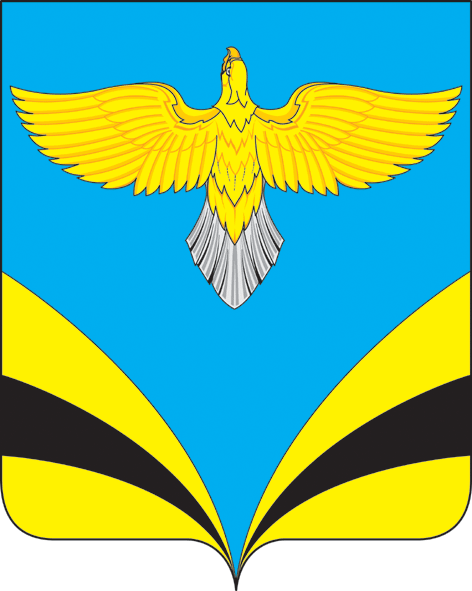 